9	按照国际电联《公约》第7条，审议和批准无线电通信局主任关于下列内容的报告：9.2	应用《无线电规则》过程中遇到的任何困难或矛盾之处；1以及提交WRC-23的、有关第170号决议（WRC-19）的主任报告第2部分第3.3.6节（4号文件补遗2）。本文稿的提交主管部门谨对无线电通信局主任向WRC-23提交详细而全面的报告深表感谢，该报告见4号文件的不同补遗。关于无线电通信局在上述有关第170号决议（WRC-19）的一节中建议的各种修改意见，上述主管部门建议WRC-23同意这些修改意见。此外，上述主管部门希望请WRC-23审议与今后根据该决议提交的资料有关的以下要点。按照其做出决议，根据第170号决议（WRC-19）提交的资料（下称第170号决议（WRC-19）提交资料）的测试点须为相应分配中所载的测试点。对与《无线电规则》附录30B规划中所有分配相关的测试点的分析显示，测试点的数量从1到20不等。几乎所有的分配均不超过10个测试点，须特别指出，6/4 GHz频段的48个分配和12-13/10-11 GHz频段的47个分配仅有1个测试点。另须特别指出，对于旨在适用第170号决议（WRC-19）特别程序的南部非洲发展共同体（SADC）的主管部门（安哥拉、博茨瓦纳、科摩罗、刚果民主共和国、斯威士兰、莱索托、马达加斯加、马拉维、毛里求斯、莫桑比克、纳米比亚、塞舌尔、南非、坦桑尼亚联合共和国、赞比亚和津巴布韦）而言，SADC的三个主管部门（科摩罗、莱索托和毛里求斯）有一个测试点与其在附录30B规划中的分配有关，一个主管部门（斯威士兰）有3个测试点与其在附录30B规划中的分配有关。鉴于相关国家领土的大小和相关椭圆束的大小，仅与单个测试点相关的分配是可以说得通的。不过，在有些情况下，一个单一的测试点可能不足以代表国家领土，对于有分散岛屿群的国家而言尤其如此，例如毛里求斯的主管部门。国际电联《组织法》第44条认识到特定国家的地理位置，具体引述如下：	“在使用无线电业务的频段时，各成员国须铭记，无线电频率和任何相关的轨道，包括对地静止卫星轨道，均为有限的自然资源，必须依照《无线电规则》的规定合理、有效和经济地使用，以使各国或国家集团可以在照顾发展中国家的特殊需要和特定国家地理位置的特殊需要的同时，公平地使用这些轨道和频率。”此外，上述提交WRC-23的主任报告第2部分第3.2.6.2节亦呼吁通知主管部门提交代表业务区的足够测试点。提案	AGL/BOT/COM/SWZ/LSO/MDG/MWI/MAU/MOZ/NMB/COD/AFS/TZA/ZMB/ZWE/114/1鉴于上述情况，并注意到等待WRC-27可能会推迟适用第170号决议（WRC-19）的进程，同时认识到此问题在本研究周期中尚未得到研究，因此上述主管部门希望WRC-23审议以下两个方案，以解决涉及特定国家地理位置的、与第170号决议（WRC-19）提交资料有关的测试点问题。方案1：WRC-23考虑修改第170号决议（WRC-19）的做出决议部分，以允许各主管部门除了提交与其第170号决议（WRC-19）提交资料相应分配相关的测试点之外，每个参与主管部门亦可提交更多测试点，以使每个参与主管部门的测试点总数不超过附录4数据项C.11.a的注释中规定的20个。对第170号决议（WRC-19）的做出决议部分和后附资料1第3c)段的修改示例见本文件附件1。方案2：WRC-23考虑责成无线电规则委员会审议第170号决议（WRC-19）提交资料，前提是通知主管部门提出了与额外测试点有关的此类要求，同时认识到特定国家的地理位置和本文件中提出的情况。附件1第170号决议（WRC-19）为加强在需适用附录30B的频段内卫星固定业务卫星网络
对这些频段的平等使用而制定的附加措施…做出决议自2019年11月23日起，如果一主管部门或一个代表一组具名主管部门行事的主管部门按以下后附资料1的规定提出要求，则在4 500-4 800 MHz、6 725-7 025 MHz、10.70-10.95 GHz、11.20-11.45 GHz和12.75-13.25 GHz频段适用本决议后附资料1所述的特别程序，用于处理无线电通信局根据附录30B第6条收到的下述申报资料：一主管部门要求将其分配转为指配，虽做出了超出初始分配包络的修改，但局限于为相应分配中包含的测试点指定的其国内领土提供业务；或一主管部门提交的附加系统资料，其业务区仅限于相应分配中包含的测试点指定的其国内领土；或由一主管部门代表一组具名主管部门提交的一个附加系统，其业务区限于分配中所载测试点指定的该组具名主管部门的国家领土，第170号决议（WRC-19）
后附资料1为加强在需适用附录30B的频段内卫星固定业务卫星网络
对这些频段的平等使用而制定的附加措施...3	寻求应用此特别程序的主管部门或代表一组具名的主管部门行事的主管部门须向无线电通信局提交其请求，并且附上附录30B第6.1段中规定的信息。具体而言，此信息须包含：...c)	最小椭圆而形成的波束，主管部门一套测试点使用无线电通信局的软件应用确定。一个主管部门或代表一组具名主管部门行事的主管部门，均可请求无线电通信局创建此类图形。亦参见本决议“做出决议”部分。...______________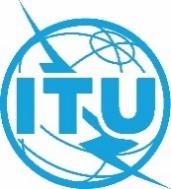 世界无线电通信大会（WRC-23）
2023年11月20日-12月15日，迪拜世界无线电通信大会（WRC-23）
2023年11月20日-12月15日，迪拜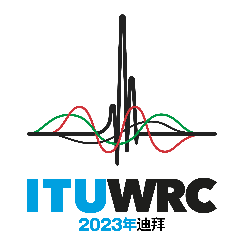 全体会议全体会议文件 114-C文件 114-C2023年10月29日2023年10月29日原文：英文原文：英文安哥拉（共和国）/博茨瓦纳（共和国）/科摩罗（联盟）/斯威士兰（王国）/
莱索托（王国）/马达加斯加（共和国）/马拉维/毛里求斯（共和国）/
莫桑比克（共和国）/纳米比亚（共和国）/刚果民主共和国/南非（共和国）/
坦桑尼亚（联合共和国）/赞比亚（共和国）/津巴布韦（共和国）安哥拉（共和国）/博茨瓦纳（共和国）/科摩罗（联盟）/斯威士兰（王国）/
莱索托（王国）/马达加斯加（共和国）/马拉维/毛里求斯（共和国）/
莫桑比克（共和国）/纳米比亚（共和国）/刚果民主共和国/南非（共和国）/
坦桑尼亚（联合共和国）/赞比亚（共和国）/津巴布韦（共和国）安哥拉（共和国）/博茨瓦纳（共和国）/科摩罗（联盟）/斯威士兰（王国）/
莱索托（王国）/马达加斯加（共和国）/马拉维/毛里求斯（共和国）/
莫桑比克（共和国）/纳米比亚（共和国）/刚果民主共和国/南非（共和国）/
坦桑尼亚（联合共和国）/赞比亚（共和国）/津巴布韦（共和国）安哥拉（共和国）/博茨瓦纳（共和国）/科摩罗（联盟）/斯威士兰（王国）/
莱索托（王国）/马达加斯加（共和国）/马拉维/毛里求斯（共和国）/
莫桑比克（共和国）/纳米比亚（共和国）/刚果民主共和国/南非（共和国）/
坦桑尼亚（联合共和国）/赞比亚（共和国）/津巴布韦（共和国）有关大会工作的提案有关大会工作的提案有关大会工作的提案有关大会工作的提案议项9.2议项9.2议项9.2议项9.2